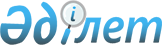 О внесении дополнения в постановление Правительства Республики Казахстан от 2 июня 2022 года № 357 "Об утверждении Положения о Министерстве обороны Республики Казахстан и признании утратившими силу некоторых решений Правительства Республики Казахстан"Постановление Правительства Республики Казахстан от 15 декабря 2022 года № 1012
      Правительство Республики Казахстан ПОСТАНОВЛЯЕТ:
      1. Внести в постановление Правительства Республики Казахстан от 2 июня 2022 года № 357 "Об утверждении Положения о Министерстве обороны Республики Казахстан и признании утратившими силу некоторых решений Правительства Республики Казахстан" следующее дополнение:
      в Положении о Министерстве обороны Республики Казахстан, утвержденном указанным постановлением:
      пункт 15 дополнить подпунктом 262) следующего содержания:
      "262) проводит анализ и выявляет системные проблемы, поднимаемые заявителями.".
      2. Настоящее постановление вводится в действие со дня его подписания.
					© 2012. РГП на ПХВ «Институт законодательства и правовой информации Республики Казахстан» Министерства юстиции Республики Казахстан
				
      Премьер-МинистрРеспублики Казахстан 

А. Смаилов
